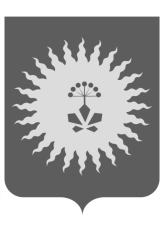 АДМИНИСТРАЦИЯАНУЧИНСКОГО  МУНИЦИПАЛЬНОГО  РАЙОНАПОСТАНОВЛЕНИЕ29.12.2017г.                                  с.Анучино                                 №  877О внесении изменений  в  муниципальную программу«Развитие музейного дела в Анучинском муниципальном районе» на  2015-2019годы, утвержденную постановлением администрации Анучинского муниципального района  от 25.09.2014г. №473  В соответствии со ст. 179 Бюджетного кодекса Российской Федерации,   постановлением  администрации Анучинского муниципального района от 02.06.2014г.  № 295 «Об утверждении  Положения о порядке разработки, реализации и оценки эффективности муниципальных программ и ведомственных целевых программ Анучинского муниципального района», Уставом Анучинского муниципального района, администрация Анучинского муниципального районаПОСТАНОВЛЯЕТ:1.      Внести изменения в  муниципальную программу  «Развитие музейного дела в Анучинском муниципальном районе»   2015-2019 годы, утвержденную постановлением администрации Анучинского муниципального района  от 25.09.2014г. № 4732.   Раздел 1.  Объем  и источники и финансирования  читать в новой редакции:Общий объем финансирования Программы составляет: 12151215  руб. в т. ч. по годам:2015 г. - 1461015 руб.2016 г. - 1958900 руб.2017 г. - 1907200 руб.2018 г. - 2214100 руб.2019 г. - 2305000 руб.2020 г.  - 2305000  руб.3. Раздел 6.  Объём и источники финансирования читать в новой редакции 4.  Общему у администрации Анучинского муниципального района (Бурдейная)  разместить  настоящее постановление   на официальном интернет-сайте администрации Анучинского муниципального района разделе «Муниципальные программы».Глава Анучинского муниципального района-Глава администрации Анучинского муниципального района                                                        С.А.Понуровский№ п/пНаименование задачИсточникифинансированияФинансирование по годамруб.)Финансирование по годамруб.)Финансирование по годамруб.)Финансирование по годамруб.)Финансирование по годамруб.)Финансирование по годамруб.)№ п/пНаименование задачИсточникифинансирования2015201620172018201920201  Обеспечение деятельности Муниципального казенного учреждения «Анучинский районный историко – краеведческий музей»Бюджет района1445 4151823 9001728 2002064 1002105 0002105 0002 Укрепление материально – технической базы  Бюджет района156 000135 000179 000150 000200 000200 000Итого:1461 0151958 9001907 2002214 1002305 0002305 000